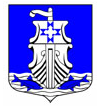 Администрациямуниципального образования«Усть-Лужское сельское поселение»Кингисеппского муниципального районаЛенинградской областиПОСТАНОВЛЕНИЕот 02 августа 2022 года № 247/1Об утверждении Положения о порядке предоставления права на размещение нестационарных торговых объектов, расположенных на земельных участках, в зданиях, строениях и сооружениях, находящихся в государственной и муниципальной собственности на территории МО «Усть-Лужское сельское поселение» На основании Федерального закона от 28.12. № 381-ФЗ «Об основах государственного регулирования торговой деятельности в Российской Федерации», постановления Правительства Российской Федерации от 29.09. № 772 «Об утверждении Правил включения нестационарных торговых объектов, расположенных на земельных участках, в зданиях, строениях и сооружениях, находящихся в государственной собственности, в схему размещения нестационарных торговых объектов», Приказа Комитета по развитию малого, среднего бизнеса и потребительского рынка Ленинградской области от 12 марта 2019 г. № 4 «О порядке разработки и утверждения схем размещения нестационарных торговых объектов на территории муниципальных образований Ленинградской области», администрация муниципального образования «Усть-Лужское сельское поселение» Кингисеппского муниципального района Ленинградской областиПОСТАНОВЛЯЕТ:Утвердить Положение о порядке предоставления права на размещение нестационарных торговых объектов, расположенных на земельных участках, в зданиях, строениях и сооружениях, находящихся в государственной и муниципальной собственности на территории МО «Усть-Лужское сельское поселение согласно Приложению.Считать утратившим силу постановление от 23 января 2017 года № 5 «Об утверждении Положения о порядке предоставления права на размещение нестационарных торговых объектов, расположенных на земельных участках, в зданиях, строениях и сооружениях, находящихся в государственной и муниципальной собственности на территории МО «Усть-Лужское сельское поселение», а также постановление от 04 июля 2017 года № 141 «Об утверждении Положения о порядке предоставления права на размещение нестационарных торговых объектов, расположенных на земельных участках, в зданиях, строениях и сооружениях, находящихся в государственной и муниципальной собственности на территории МО «Усть-Лужское сельское поселение».Настоящее постановление вступает в силу со дня его официального опубликования (обнародования).Настоящее постановление подлежит официальному опубликованию, размещению на официальном сайте МО «Усть-Лужское сельское поселение», а также в сетевом издании «Ленинградское областное информационное агентство /ЛЕНОБЛИНФОРМ/».Контроль за выполнением настоящего постановления оставляю за собой.Глава администрации МО «Усть-Лужское сельское поселение»                                                             П.И. Казарян